Polar GraphingCircles:  		General Form:  __________________________	1.  						2. 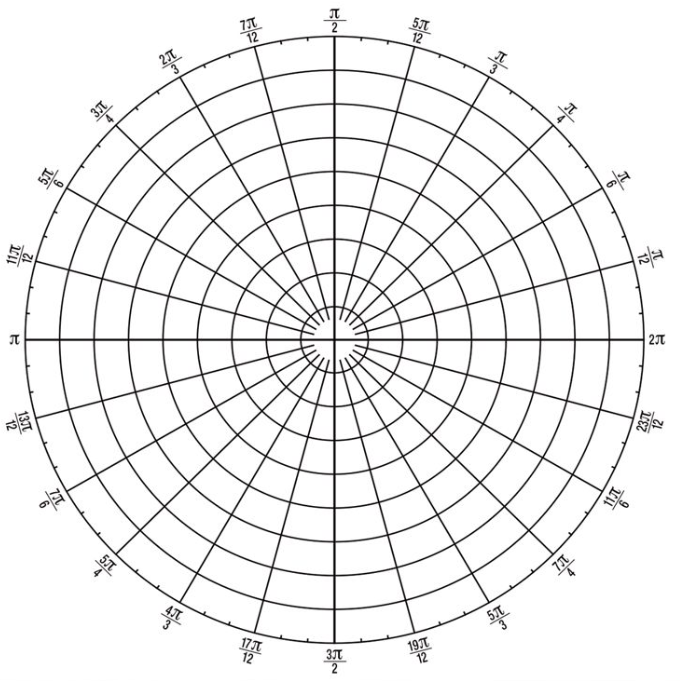 Cardiods:	General Form:  ________________________________	1.  					2.  Limacon:	General Form:  _____________________________	1.  					2.  3.  					4.  Rose Curves:	General Form:  ________________________________	1.  					2.  r0r0r0r0r0r0r0r0r0r